.Intro: 32 counts, dance starts after singing on "O... b... LanaToe strut, step, pivot ½ turn R, toe strut, step, pivot ½ turn LKick-ball-step, step, hold (R + L)Vine R, touch, vine L ¼ turn L, touchStep fwd, touch, step back, touch, step back, touch, step fwd, touchStart over again !Last Update - 26 March 2021Lana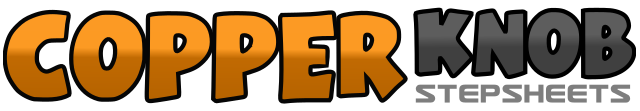 .......Compte:32Mur:4Niveau:Beginner.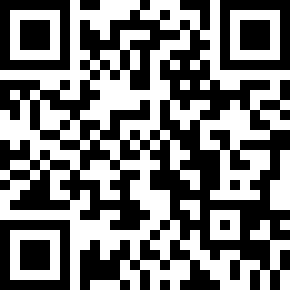 Chorégraphe:Antoinette Claassens (NL) - March 2021Antoinette Claassens (NL) - March 2021Antoinette Claassens (NL) - March 2021Antoinette Claassens (NL) - March 2021Antoinette Claassens (NL) - March 2021.Musique:Lana (feat. Bandit) - The Professional DJLana (feat. Bandit) - The Professional DJLana (feat. Bandit) - The Professional DJLana (feat. Bandit) - The Professional DJLana (feat. Bandit) - The Professional DJ........1 - 2RF step on toe fwd - put heel down3 - 4LF step fwd - LF+RF turn ½ R5 - 6LF step on toe fwd - put heel down7 - 8RF step fwd - RF+LF turn ½ L1 & 2RF kick fwd, RF step on ball, LF step fwd3 - 4RF step fwd - Hold5 & 6LF kick fwd, LF step on ball, RF step fwd7 - 8LF step fwd - Hold1 - 2RF step R - LF cross behind3 - 4RF step R - LF touch beside5 - 6LF step L - RF cross behind7 - 8LF step fwd ¼ L - RF touch beside1 - 2RF step fwd - LF touch beside3 - 4LF step back - RF touch beside5 - 6RF step back - LF touch beside7 - 8LF step fwd - RF touch beside